Rencontres régionales 
des Petits Samouraïs
8 Juin 2024 
à WATTIGNIES (59139)
Salle Pierre de Coubertin
4, Rue Gagarine 
Communiqué de presse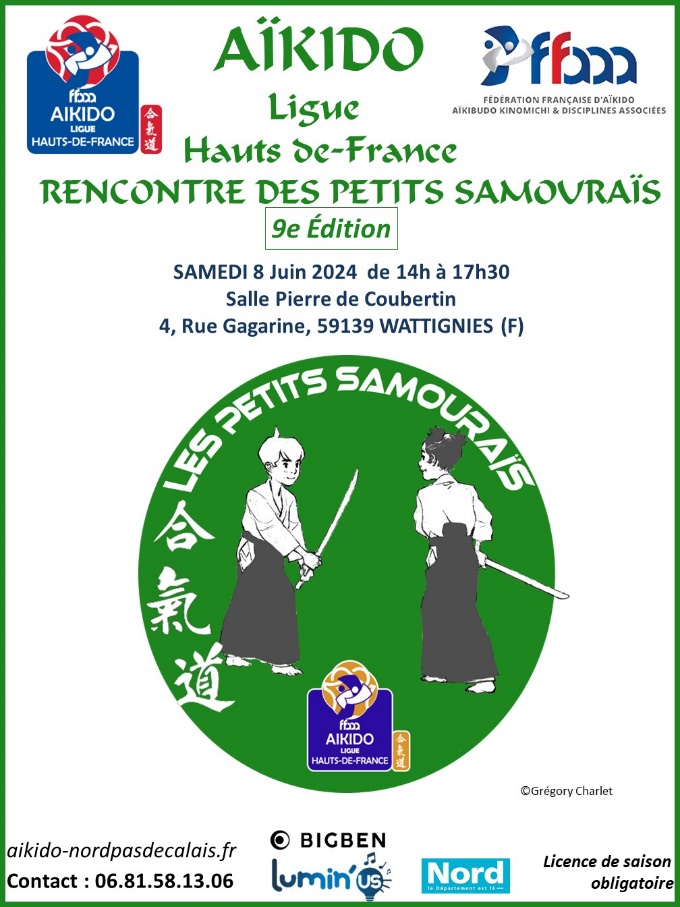 
Hauts-de-FranceAïkido : 
140 enfants 
sur les tapis !Depuis 8 ans, ces rencontres sont devenues une tradition. Comme la saison précédente, la Ligue Hauts-de-France propose deux rencontres pour 2023-2024 : la première, peu avant les vacances de Noël, la seconde en Juin 2024 à Wattignies. la manifestation de Noël, 9e édition de ces rencontres, se déroulera le 8 Juin 2024 à WATTIGNIES (59139), Salle Pierre de Coubertin, 4, Rue Gagarine, sous le parrainage de Philippe TRAMON (6e Dan d’Aïkido). On attend quelque 140 enfants, accompagnés de leurs parents et amis, ainsi que leurs maîtres représentant les différents clubs de la région. 20 clubs des quatre coins de la région Hauts-de-France se sont portés candidats à la rencontre pour sa 9e édition : Lille, Caudry, Le Cateau-Cambrésis, Le Quesnoy, Marcq-en-Baroeul, Maubeuge, Nomain, Pont-à-Marcq, Ronchin, Sin-le-Noble, Solre-le-Château, Valenciennes, Vieux-Condé, Wallers, Wasquehal, Wattignies, (59), Calais, Harnes, Liévin (62), Waremme (B), Laon (Picardie).Manifestation phare de l’Aïkido à destination des enfants, Philippe TRAMON, représentant la Fédération Française d’Aïkido, Aïkibudo, Aïkibudo, Kinomichi et disciplines associées remettra les diplômes aux enfants en fin de séance.Sur le site internet, un dossier de presse complet sur ces rencontres téléchargeable ici : 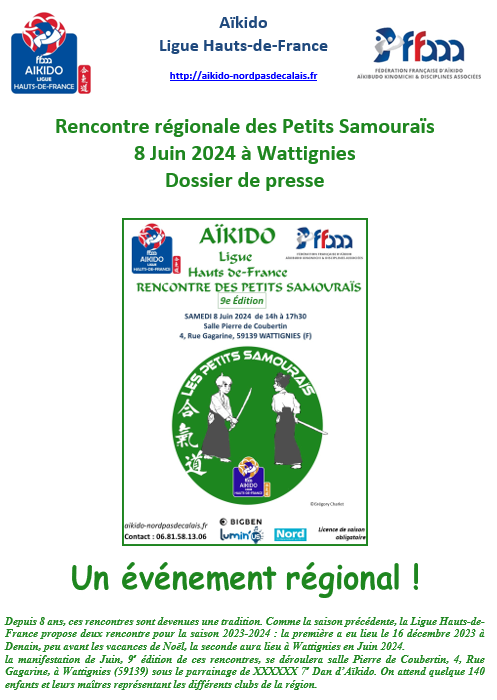 xxxxxxxxxxxxxxxxxxxxxxxxxxxxxxAu sommaire : Les bienfaits de l'Aïkido pour les enfantsL’Aïkido pour les Enfants : dossier de presse Fédération Française d’Aïkido, Aïkibudo et Affinitaires (FFAAA)Synthèse : l’Aïkido pour les Enfants en imagesAnnexe : Listes des clubs de la Région Hauts-de-France, CID Nord-Pas-de-Calais participant à la manifestationContact pour toute demande d’interview et renseignements complémentaires : François PENIN, Président de la Ligue d’Aïkido Hauts-de-France, CID Nord-Pas-de-Calais :  Téléphone : 06.81.58.13.06Courriel : fpenin59112@gmail.com Site de la Ligue : http://aikido-nordpasdecalais.fr/